Bouche à 10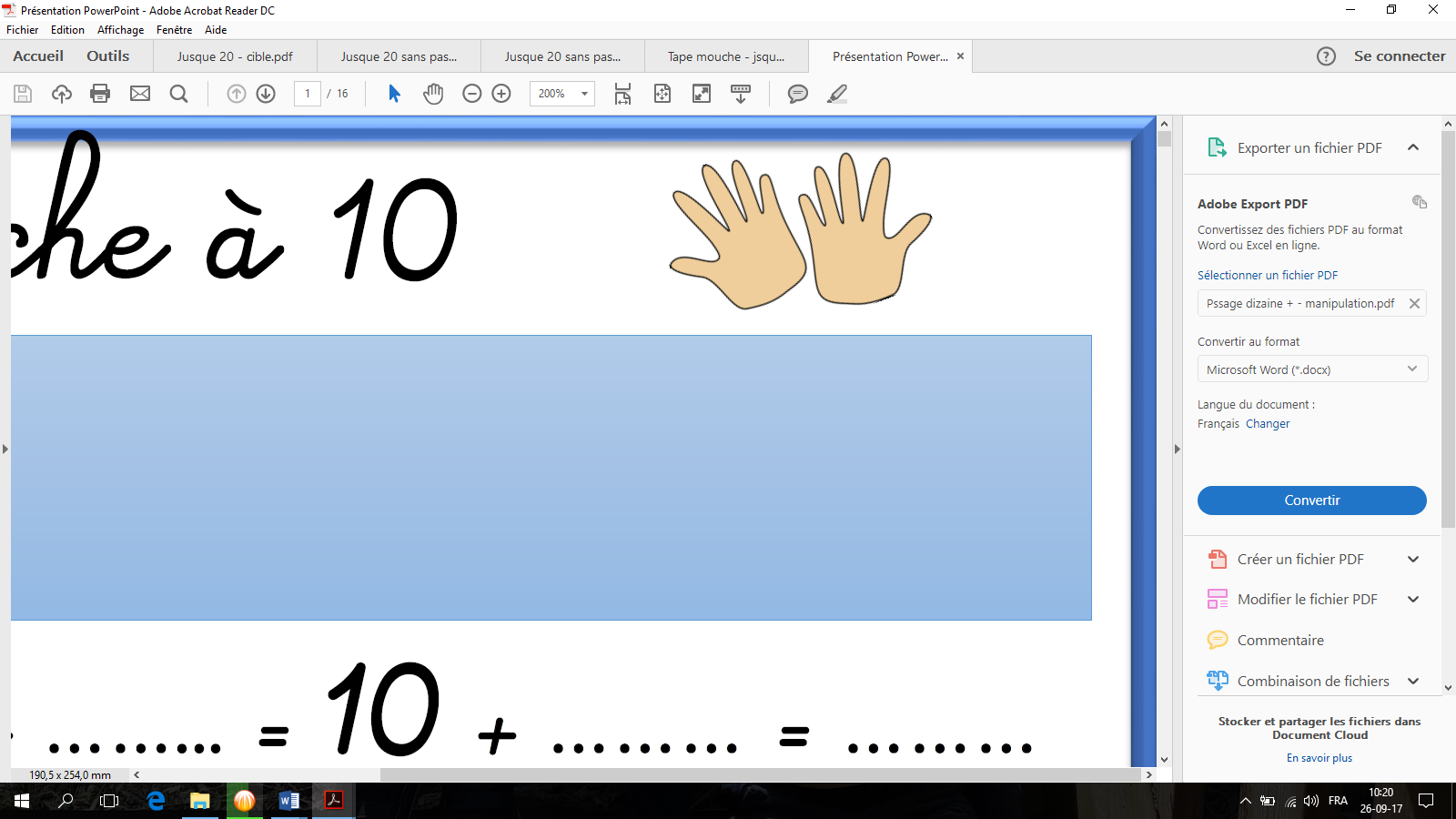 ……… – ……… = ……… - ………  - ……… = ……..Bouche à 10……… – ……… = ……… - ………  - ……… = ……..Bouche à 10……… – ……… = ……… - ………  - ……… = ……..Bouche à 10……… – ……… = ……… - ………  - ……… = ……..Bouche à 10……… – ……… = ……… - ………  - ……… = ……..Bouche à 10……… – ……… = ……… - ………  - ……… = ……..18 – 917 – 917 – 816 – 716 – 816 – 915 – 915 – 815 – 715 – 614 – 914 – 814 – 714 – 614 – 513 – 913 – 813 – 713 – 613 – 513 – 412 – 912 – 812 – 712 – 612 – 512 – 412 – 311 – 911 – 811 – 711 – 611 – 511 – 411 – 311 – 2